Aufgabe 1a: 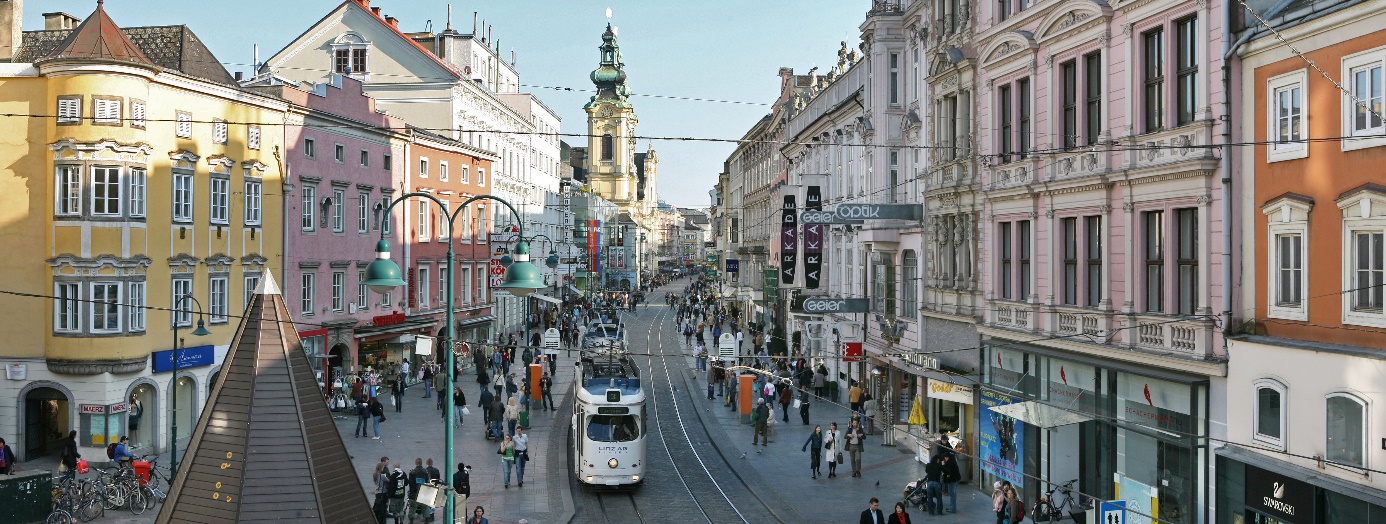 Aufgabe 1b: 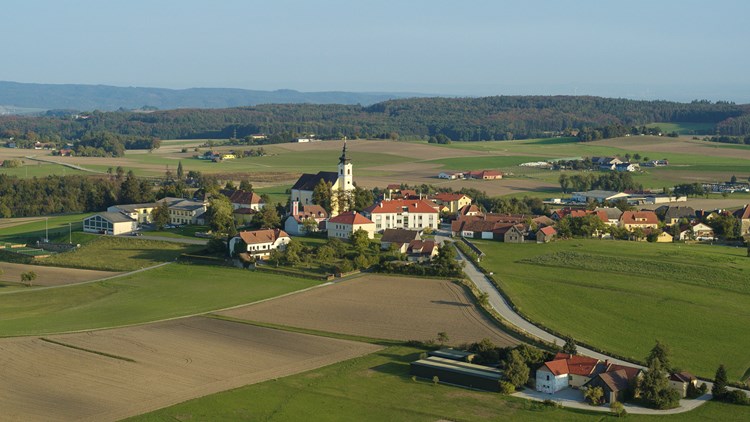 Aufgabe 1c: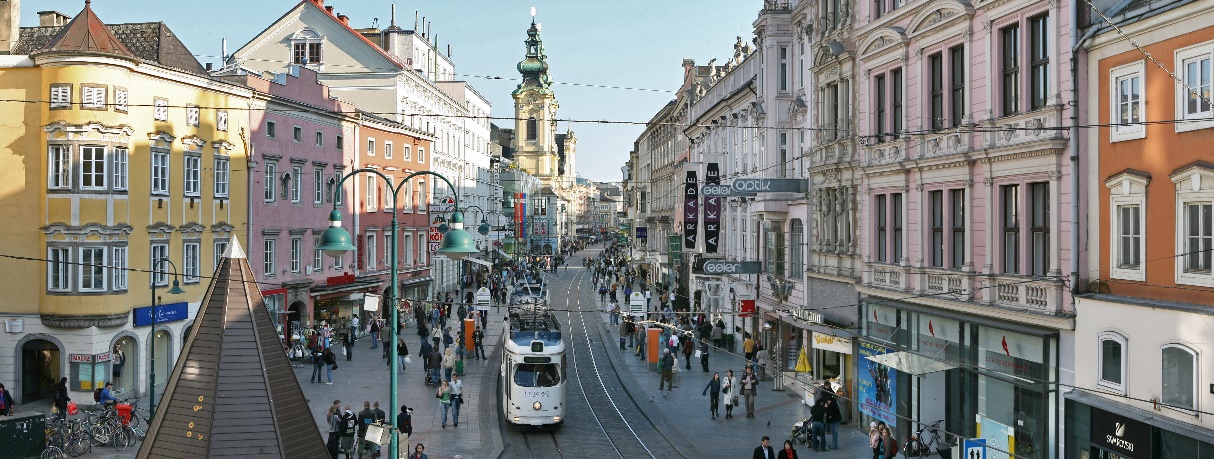 Was kannst du auf diesem Bild erkennen? Beschreibe was du siehst! Was kannst du auf diesem Bild erkennen? Beschreibe was du siehst! Welche Unterschiede fallen dir zwischen den beiden Bildern auf? Beschreibe in ganzen Sätzen was dir auffällt. (Schreibe mindestens 4 Sätze)zum Beispiel: auf Bild 1 sind verschiedene Geschäfte zu sehen, während auf Bild 2 keine Geschäfte erkennbar sind.